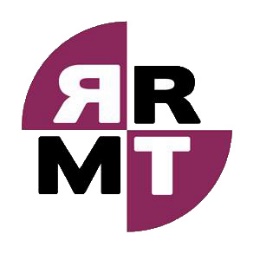 Rokiškio rajono mokinių tarybos konferencija„Nebijok klysti ir pasiek savo sėkmę“2017m. lapkričio 10d.PROGRAMA08:30 – 09:00 Konferencijos dalyvių registracija09:00 – 09:10 Atidarymas 09:10 – 09:25 Svečių sveikinimai09:25 – 09:40 RRMT veiklos ataskaita. Prezidentė Domilė Kirstukaitė09:40 – 10:25 Pokalbis su  X Faktoriaus nugalėtoja, dainininke Monika Pundziūte. Moderuoja Neda Letukytė10:25 – 11:10 Eurodesk „Time to move“ kampanija „Jaunimo Kelionės“.   Pranešėja Laura Žūsinaitė 11:10 – 11:55 Kavos pertrauka11:55 – 13:00 Mokyklų veiklos ataskaitų pristatymai, aktyviausių narių apdovanojimai13:00 – 13:15 Baigiamasis prezidentės Domilės Kirstukaitės žodis, naujo prezidento rinkimai13:15 – 13:30 Konferencijos uždarymas